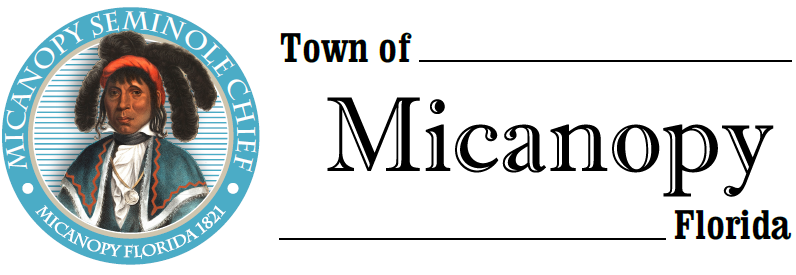 Planning & Historic Preservation BoardRegularly Scheduled Meeting via Virtual ConferencingTuesday • September 22, 2020 • 7:00 pm -------------------------------------------------------------------------------------------------------------------------------------------------------A G E N D A1.	Call to Order2.	Invocation & Pledge of Allegiance to Flag						3.	Roll Call				4.	Consent Agenda 	1) Agenda Approval	2) Minutes of Regular Meetings of July 28, 2020 & August 25, 20205.	Citizen’s Forum (Use Zoom meeting below or email townhall@micanopytown.com in advance of meeting)		6.	Public Hearings –	Rescheduled Meeting September 1, 2020 (rescheduled due to internet failure)Final Site Plan Review – Battery Energy Storage Facility Parcel: 	16799-004-000Location:	304 NE Hwy 441, Micanopy, FL 32667Owner:	Duke Energy Florida, LLCApplicant:	Dorothy Pernu, Duke Energy Government & Community Relations Manager		Adam Nygaard, Duke Energy Project ManagerCertificate of Appropriateness – WindowsParcel: 	16746-002-000Location:	112 NE Hunter Ave, Micanopy, FL 32667Owner:	Stephen Elder 7.	New Business Speeding on Tuscawilla Road and Seminary Ave – Possibility of more stop signs and/or speed humps 8.	Unfinished Business Entrance Triangle Seminary Avenue and CR234 9.	Board Member Comments•	Marian Baron (Seat 1)	Ann B. Baird (Seat 2)	Stephen (Dakota) Johnson (Seat 3)	Grace Fuller (Seat 5)Chair Fro Warren (Seat 4) ReportAdjournment	Join Zoom Meeting											Dial by your locationhttps://us02web.zoom.us/j/4849692951 						+1 301 715 8592 US (Germantown)														+1 312 626 6799 US (Chicago)Meeting ID: 484 969 2951									+1 929 205 6099 US (New York)One tap mobile											+1 253 215 8782 US (Tacoma)+13017158592,,4849692951# US (Germantown)					+1 346 248 7799 US (Houston)+13126266799,,4849692951# US (Chicago)						+1 669 900 6833 US (San Jose)Find your local number: https://us02web.zoom.us/u/kdBFQf6M7Z________________________________________________________________________________________________________________ PLEASE NOTE: PURSUANT TO SECTION 286.015, FLORIDA STATUTES, IF A PERSON DECIDES TO APPEAL ANY DECISION MADE BY THE BOARD WITH RESPECT TO ANY MATTER CONSIDERED DURING THIS MEETING, HE OR SHE WILL NEED TO ENSURE THAT A VERBATIM RECORD OF THE PROCEEDINGS IS MADE, WHICH RECORD INCLUDES THE TESTIMONY AND EVIDENCE UPON WHICH THE APPEAL IS TO BE BASED. IN ACCORDANCE WITH THE AMERICAN WITH DISABILITIES ACT, A PERSON WITH DISABILITIES NEEDING ANY SPECIAL ACCOMODATIONS TO PARTICIPATE IN TOWN MEETINGS SHOULD CONTACT THE TOWN ADMINISTRATOR, 706 NE CHOLOKKA BLVD., MICANOPY, FLORIDA 32667-0137, TELEPHONE (352) 466-3121.